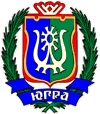 ИЗБИРАТЕЛЬНАЯ КОМИССИЯХАНТЫ-МАНСИЙСКОГО АВТОНОМНОГО ОКРУГА – ЮГРЫ ПОСТАНОВЛЕНИЕ6 июня 2017 года № 84
г. Ханты-МансийскО возложении полномочий окружных избирательных комиссий по дополнительным выборам депутатов Думы Ханты-Мансийского автономного округа – Югры шестого созыва по Нефтеюганскому одномандатному избирательному округу № 6 и Сургутскому одномандатному избирательному округу № 10 на территориальные избирательные комиссииРуководствуясь пунктом 10 статьи 23, пунктом 1 статьи 25 Федерального закона от 12.06.2002 года № 67-ФЗ «Об основных гарантиях избирательных прав и права на участие в референдуме граждан Российской Федерации», пунктом 1 статьи 9 Закона Ханты-Мансийского автономного округа от 18.06.2003 года № 36-оз «О системе избирательных комиссий в Ханты-Мансийском автономном округе – Югре», статьей 7 Закона 
Ханты-Мансийского автономного округа – Югры от 27.04.2016 года 
№ 36-оз «О выборах депутатов Думы Ханты-Мансийского автономного округа – Югры», Избирательная комиссия Ханты-Мансийского автономного округа – Югры постановляет:1. Возложить полномочия окружных избирательных комиссий по дополнительным выборам депутатов Думы Ханты-Мансийского автономного округа – Югры шестого созыва по Нефтеюганскому одномандатному избирательному округу № 6 и Сургутскому одномандатному избирательному округу № 10 на следующие территориальные избирательные комиссии:на территориальную избирательную комиссию Нефтеюганского 
района – полномочия окружной избирательной комиссии Нефтеюганского одномандатного избирательного округа № 6;на территориальную избирательную комиссию города 
Сургута – полномочия окружной избирательной комиссии Сургутского одномандатного избирательного округа № 10.2. При исполнении полномочий окружных избирательных комиссий по дополнительным выборам депутатов Думы Ханты-Мансийского автономного округа – Югры шестого созыва по Нефтеюганскому одномандатному избирательному округу № 6 и Сургутскому одномандатному избирательному округу № 10 территориальным избирательным комиссиям использовать бланки и печати окружных избирательных комиссий.3. Настоящее постановление опубликовать в газете «Новости Югры» и разместить на сайте Избирательной комиссии Ханты-Мансийского автономного округа – Югры.ПредседательИзбирательной комиссииХанты-Мансийского автономного округа – Югры Д.С. Корнеев
СекретарьИзбирательной комиссииХанты-Мансийского автономного округа – Югры С.Х. Эбекуев
